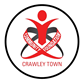 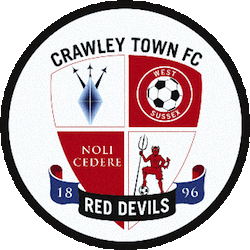                                                                  The People’s Pension Stadium	Winfield WayCrawley, RH11 9RXTel: 01293 410 000www.crawleytownfc.comDear Parents/Guardians/CarersCrawley Town Community Foundation will be delivering a Football After-School Club for all pupils at Southway Junior School.Crawley Town Community Foundation is the non-profit charitable arm of Crawley Town FC. We aim to provide sporting, recreational and educational activities in order to inspire people above and beyond their vision of capability through the power of sport.Our coaches are DBS registered; first aid and safeguarding trained; and have a wide range of coaching experience with all ages enabling our sessions to be fun and in a safe setting. Day: 	Monday			Start Date: 29th April 2019			Time: 15:20 – 16:20                                                         		End Date: 1st July 2019      			Bank Holiday: 6th May											Inset Day: 3rd June                                 	The cost of the club is £24.50 for the 7-week block working out as £3.50 per session, or alternatively you can pay for individual sessions at £4 per session. This can be paid via our secure online payment platform OSS.CRAWLEY TOWN COMMUNITY FOUNDATION | SOUTHWAY JUNIOR SCHOOLOSS Step-By-Step Guide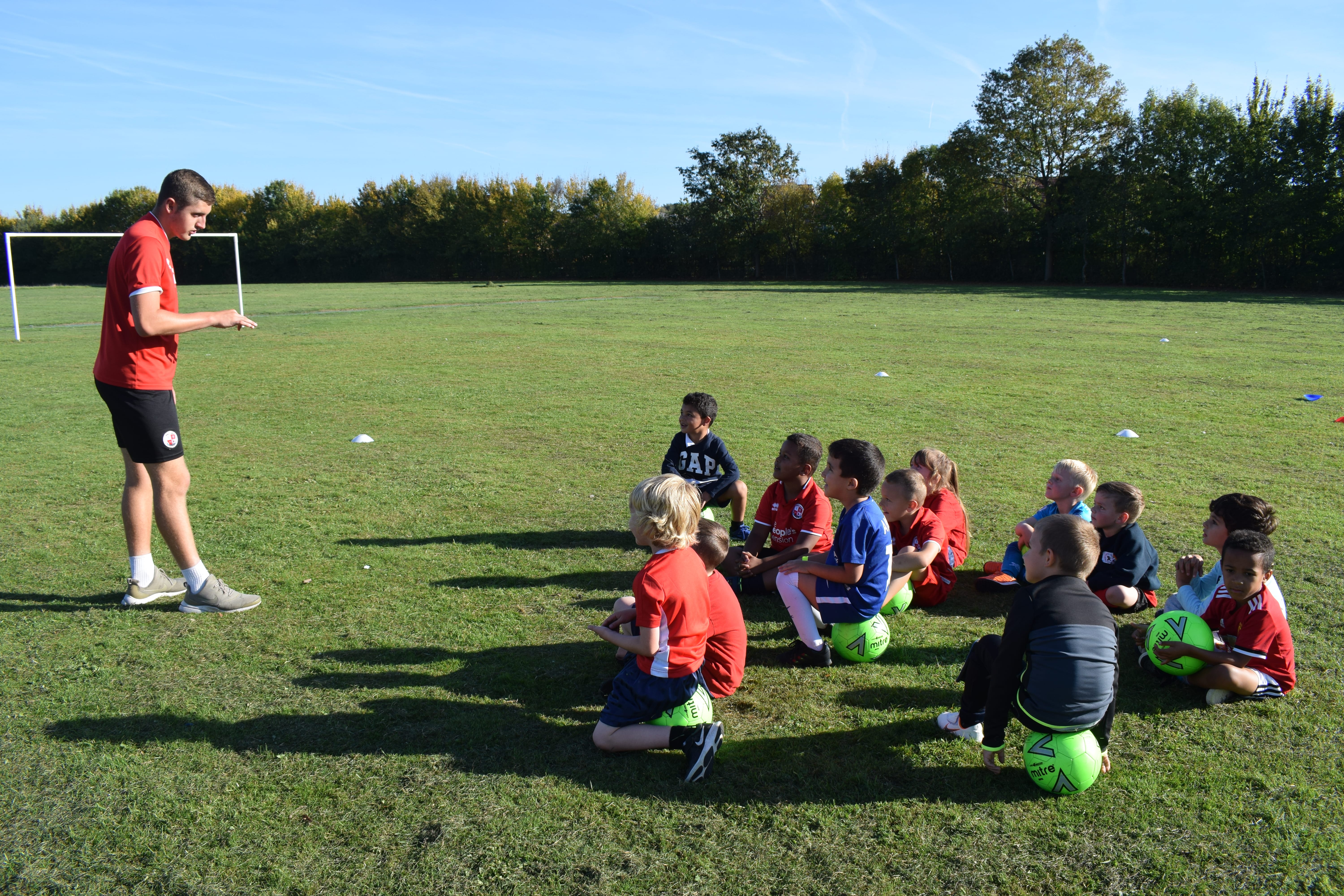 STEP 1 – Follow the link: https://officialsoccerschools.co.uk/crawleytown/southway-junior-school.htmlSTEP 2 – Select your sessions/block of sessionsSTEP 3 – Fill in Attendee Information and Emergency Contact DetailsSTEP 4 – Confirm the Contents of your basketSTEP 5 – Enter Payment DetailsSTEP 6 – Receive Booking Confirmation via email